COMMUNITY CONSULTATIONFOR K – 6 parents and carersDear parents and carersAfter our successful external validation process last year, we are now working on our next three-year school plan and seek community input into our directions.We have gathered a range of information from you at the end of 2017 to assist us already and offer three more opportunities to have a say.The first is via a short online survey, that can be accessed at this link until 14 March.http://kpspolls.polldaddy.com/s/school-planning-consultation-1The second is via phone call. Over the next couple of weeks, school staff will ring 3 - 5 families from each class to ask some simple questions about how we can collaborate with you better and to get feedback about what we do well or could do better.The third is via a parent forum to be held in Mr Logue’s 3L classroom from 5.30pm to 6:30pm just before the P & C AGM on Monday 19 March. All are welcome – we won’t ask for RSVPs!!Thank you for your interest.Kind regards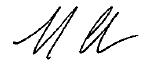 Trish Peters, Principal1 March 2018